  06.2020г  Устройство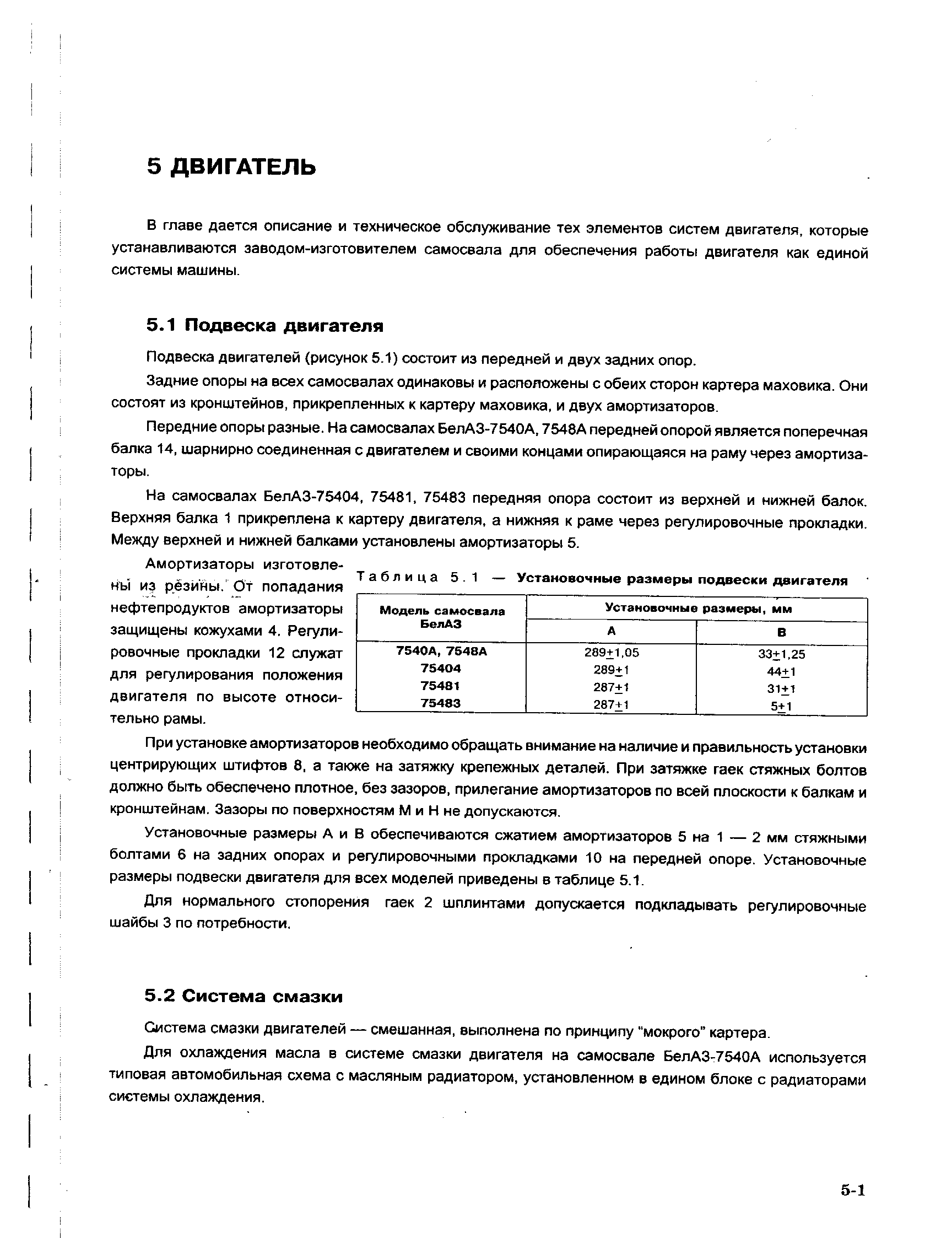 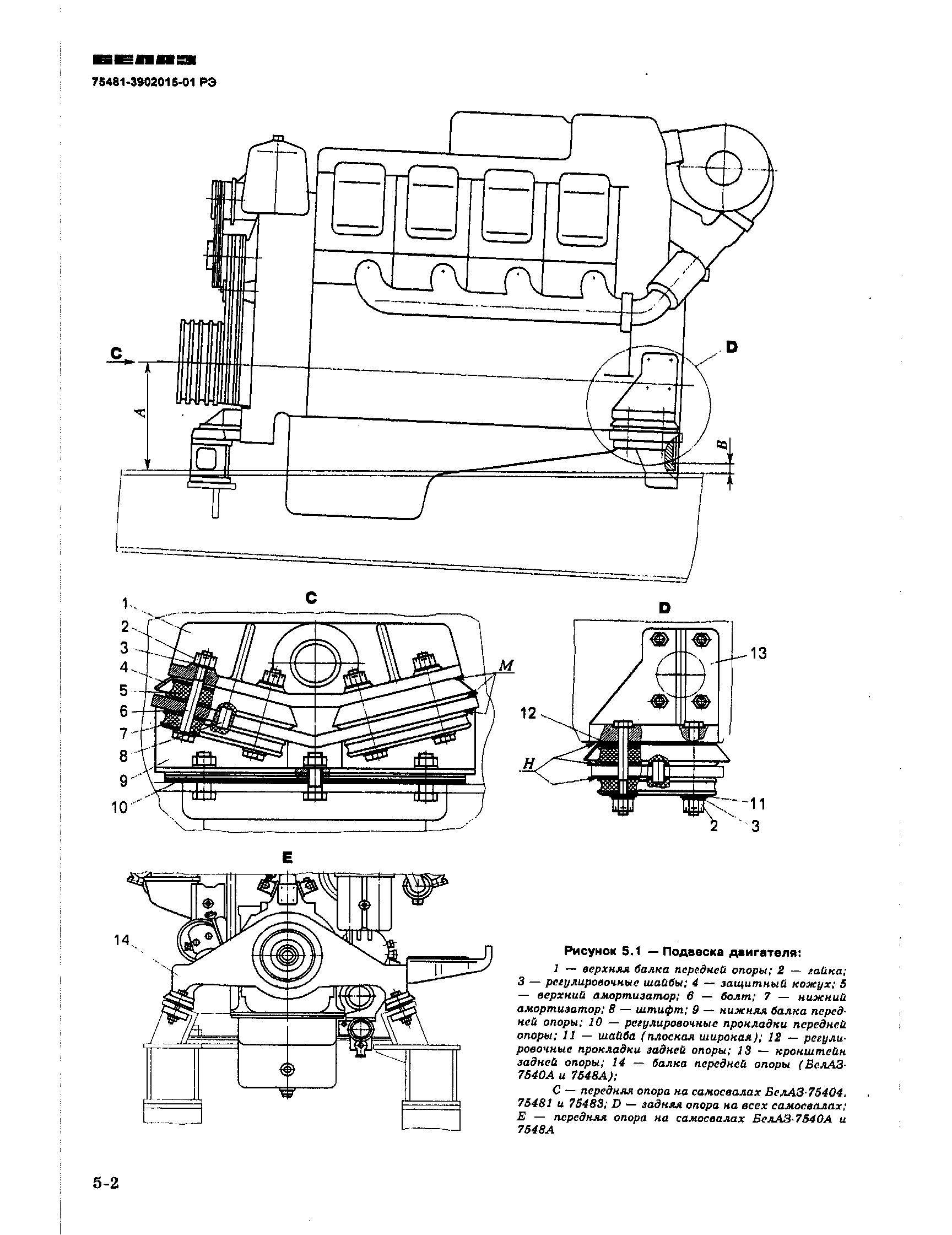 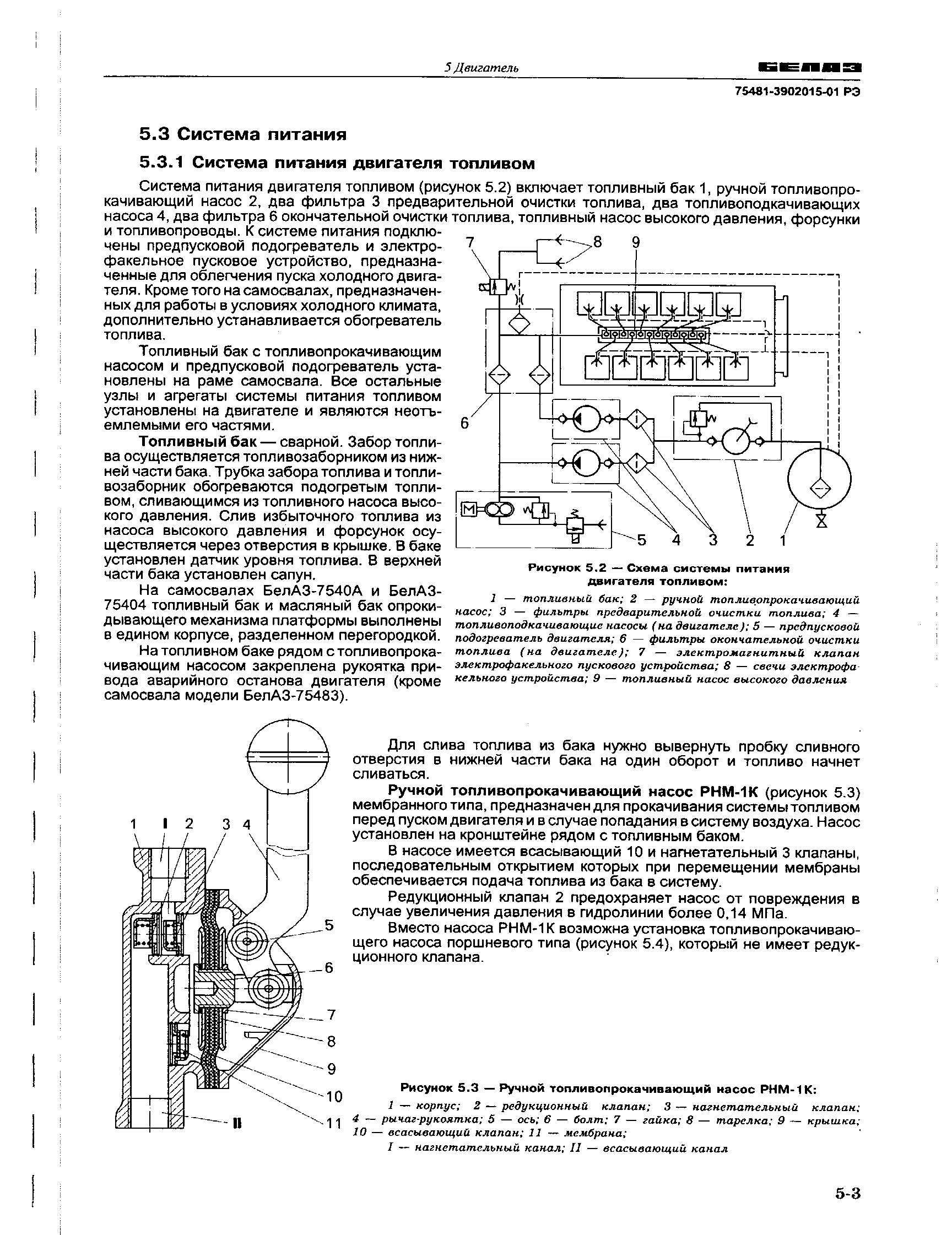 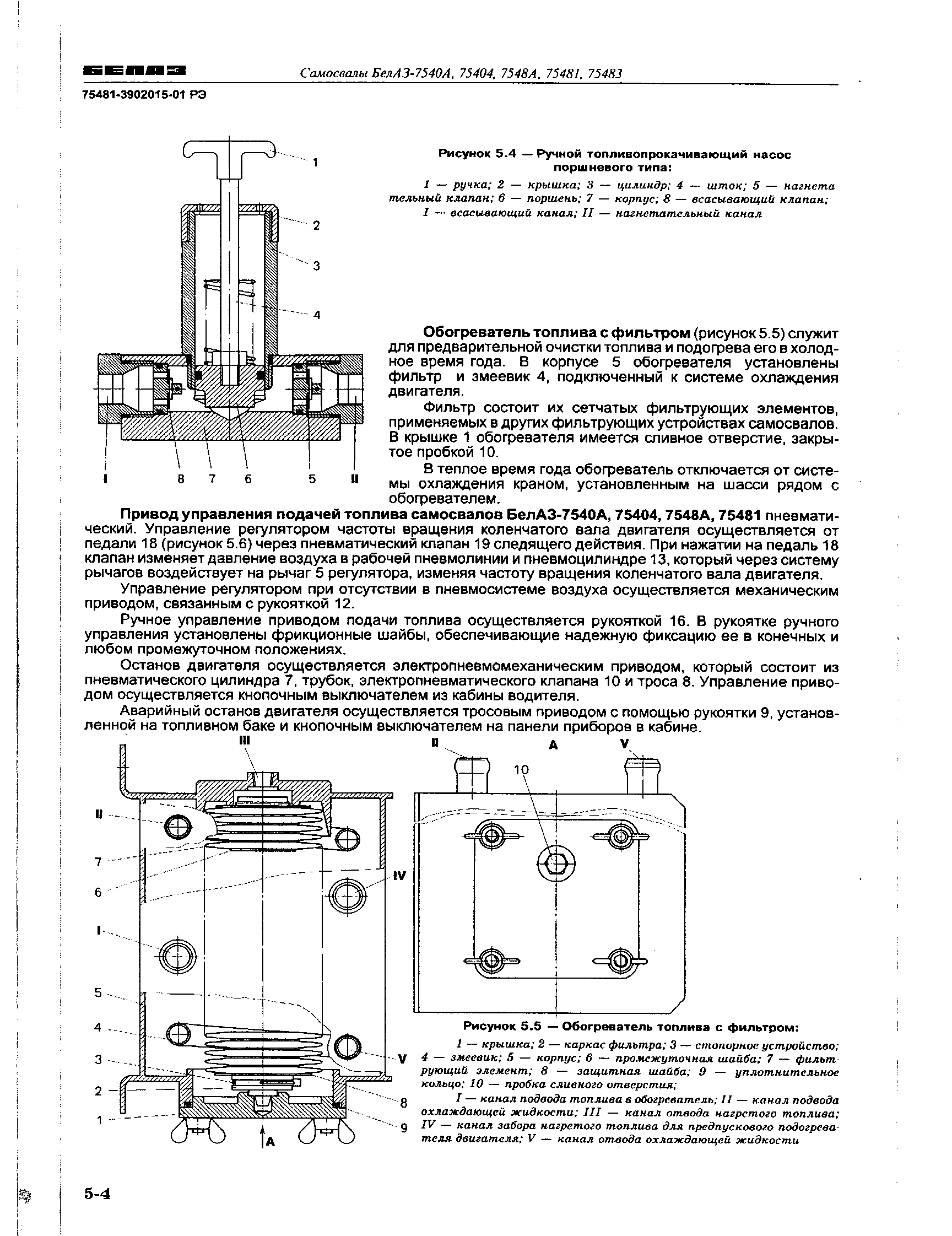 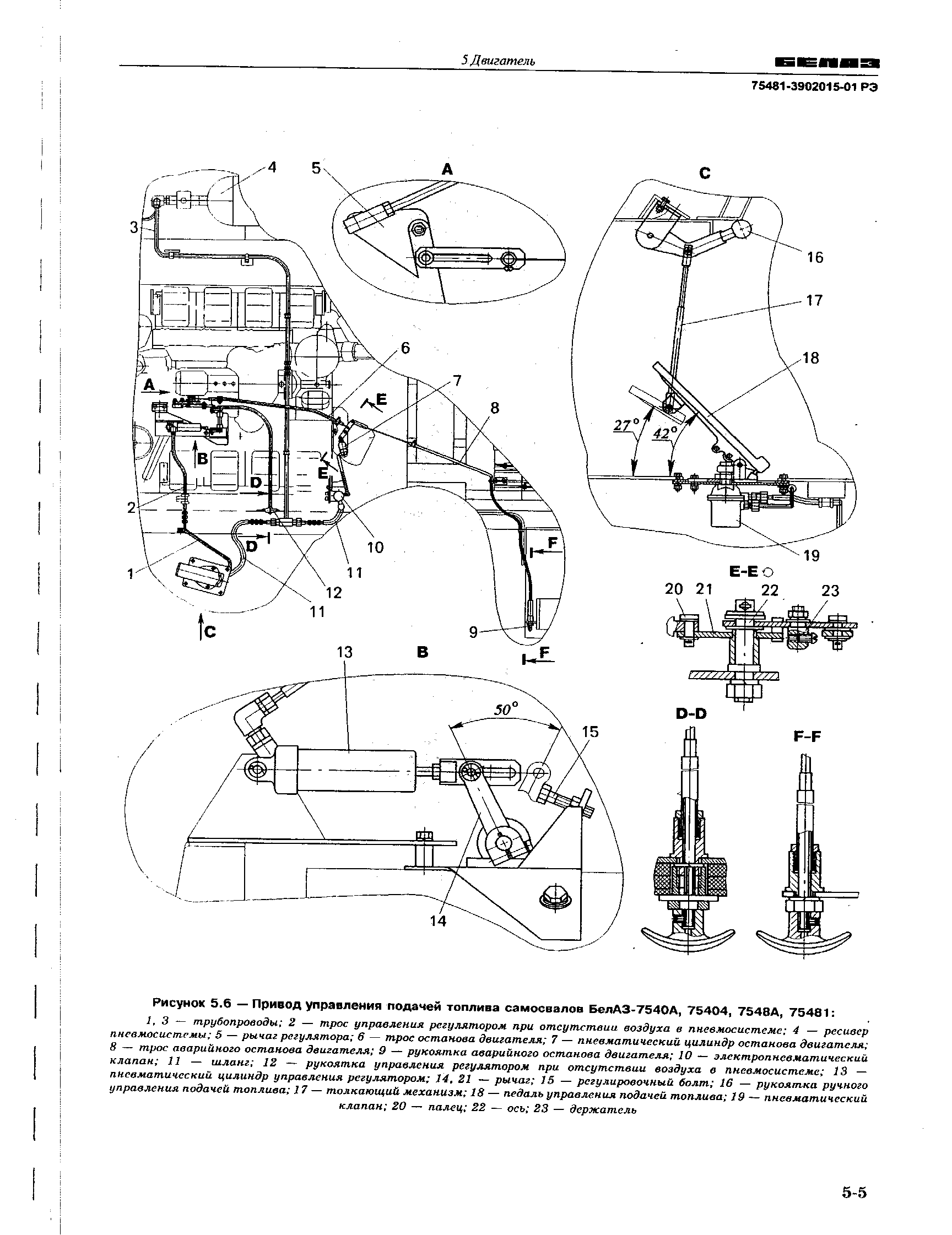 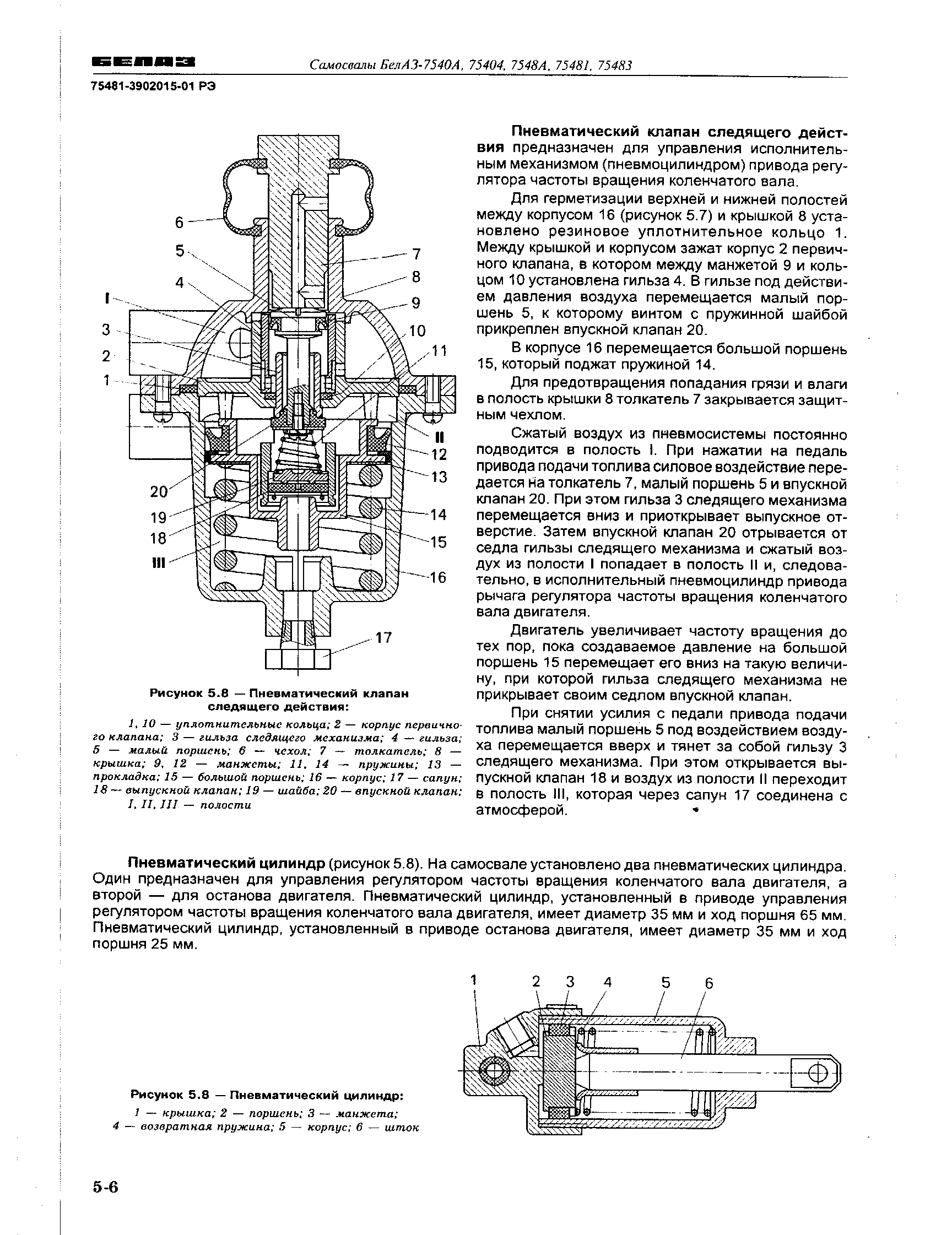 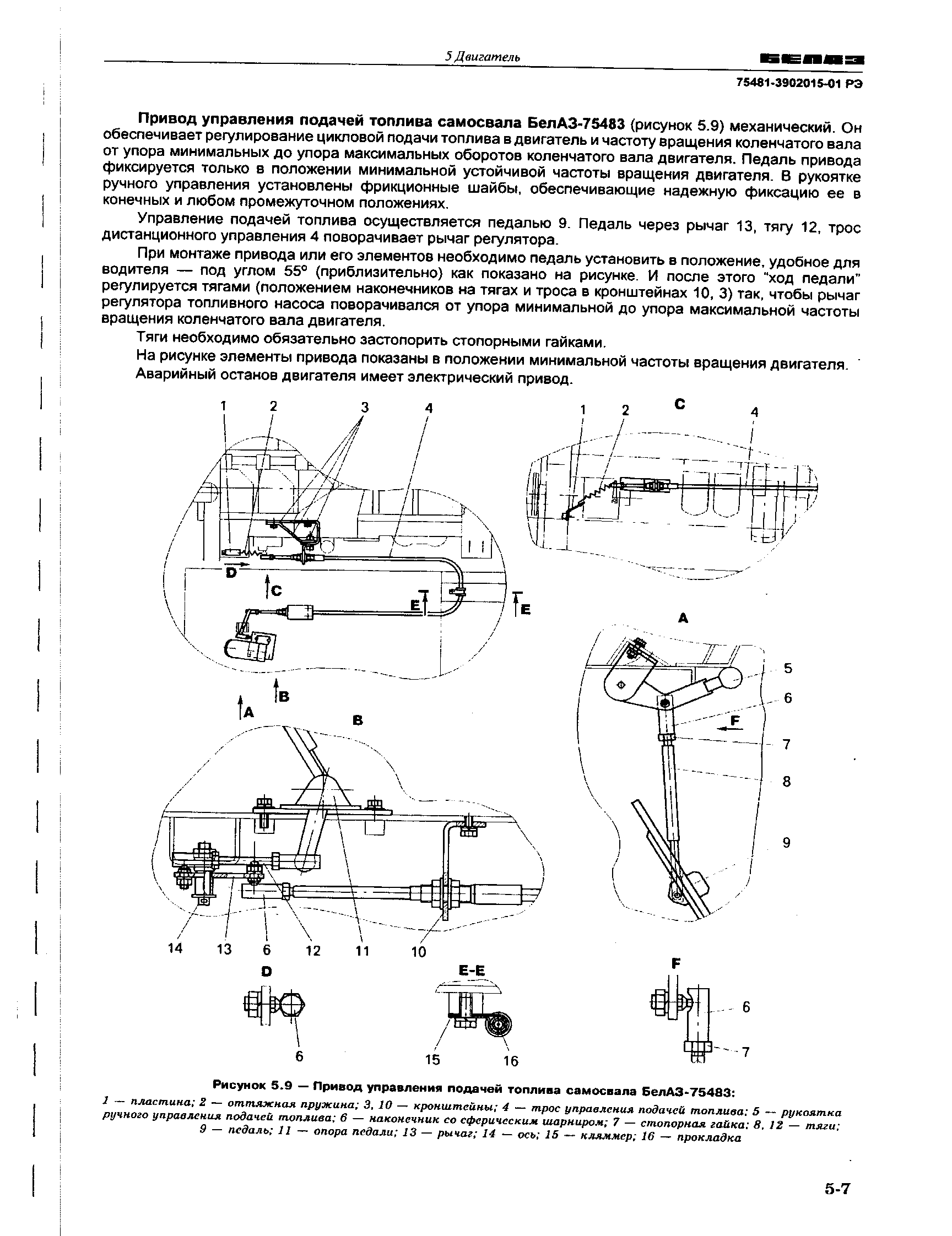 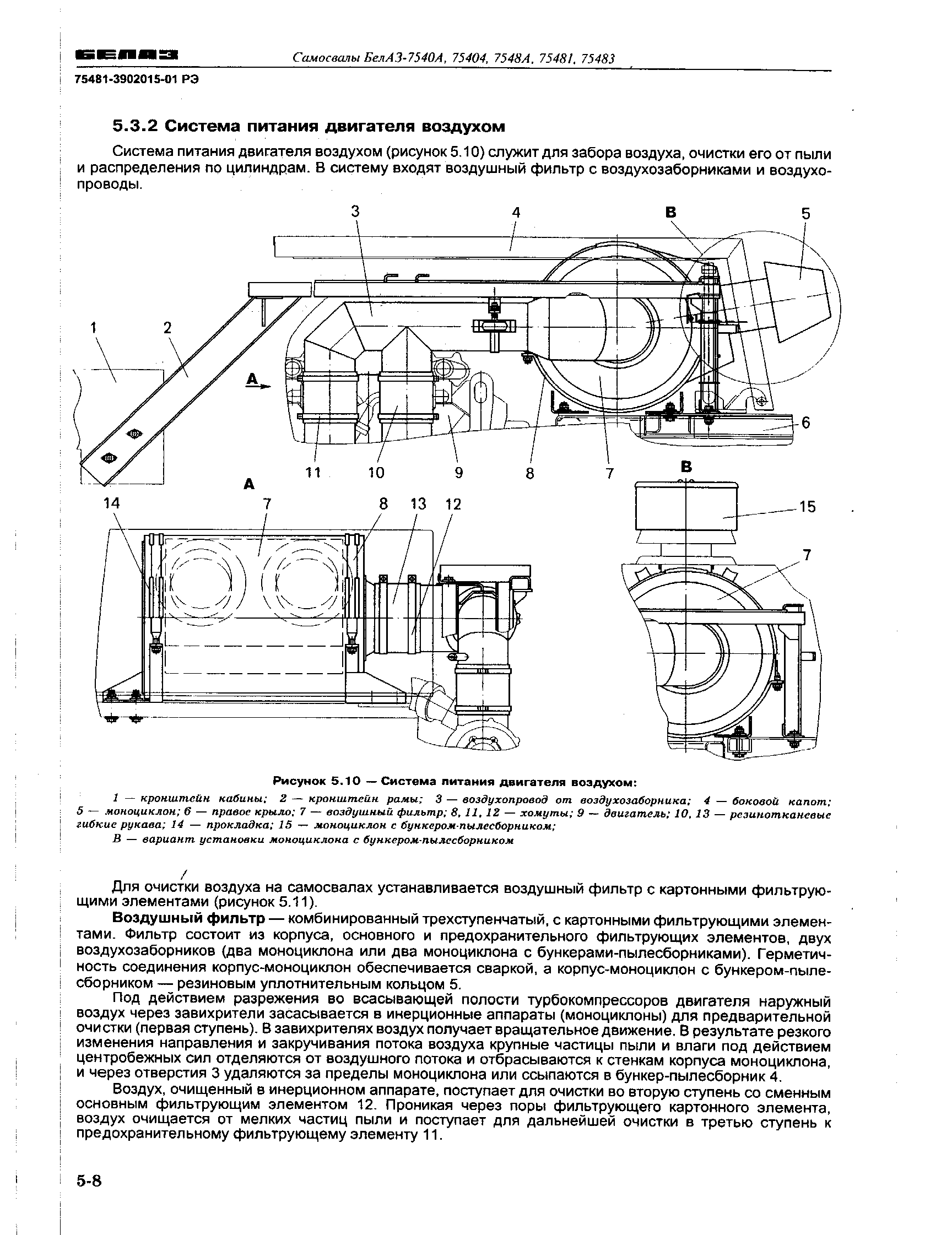 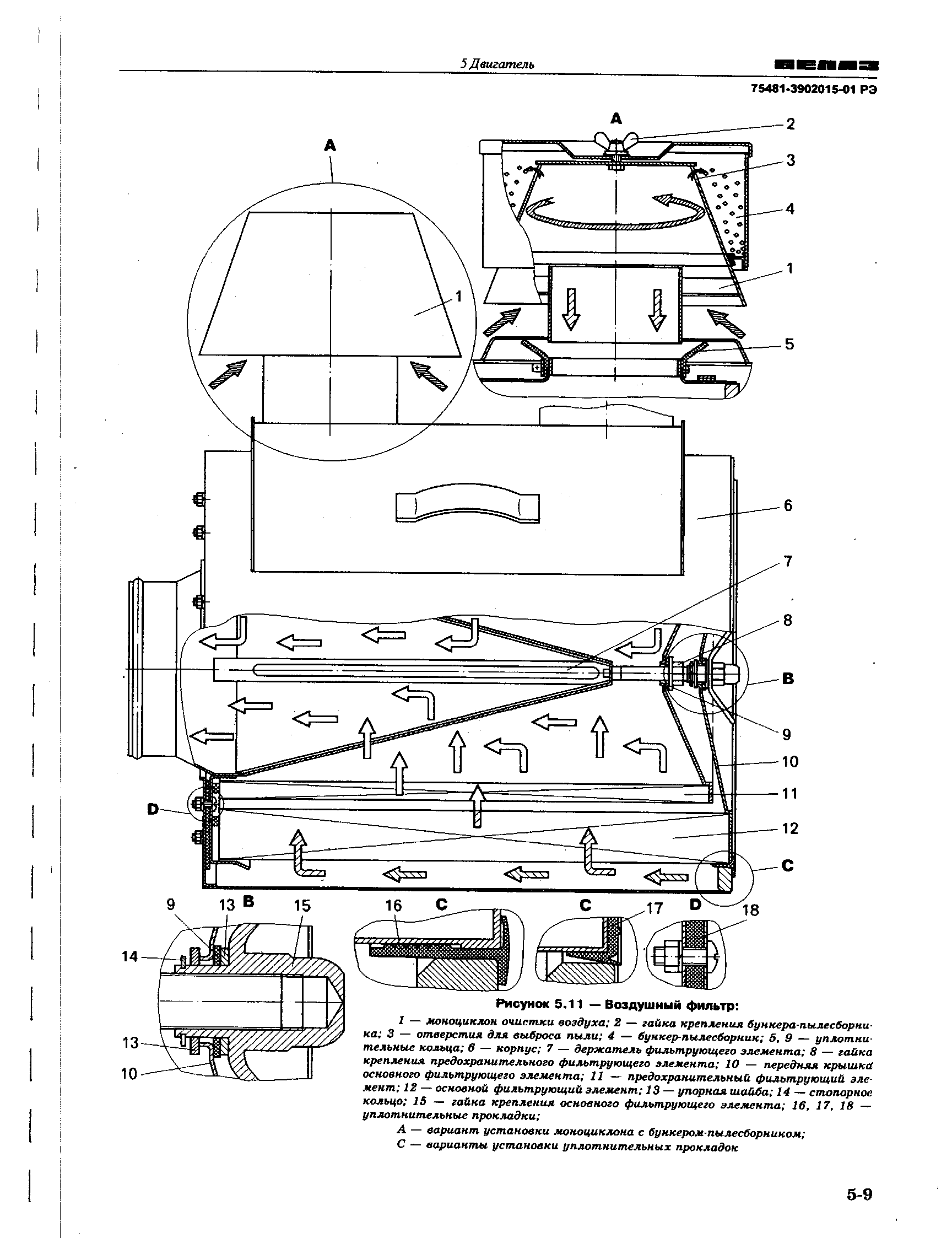 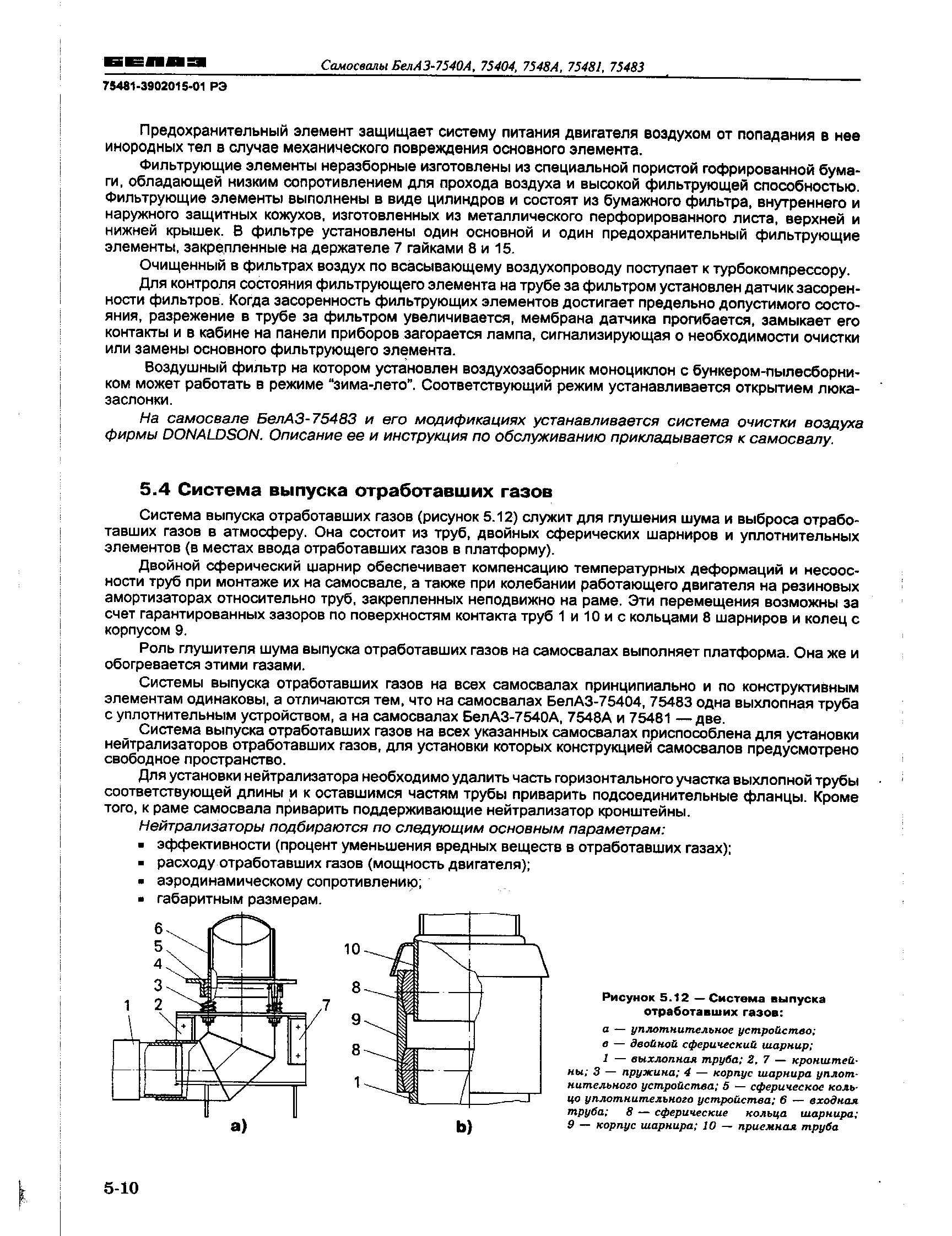 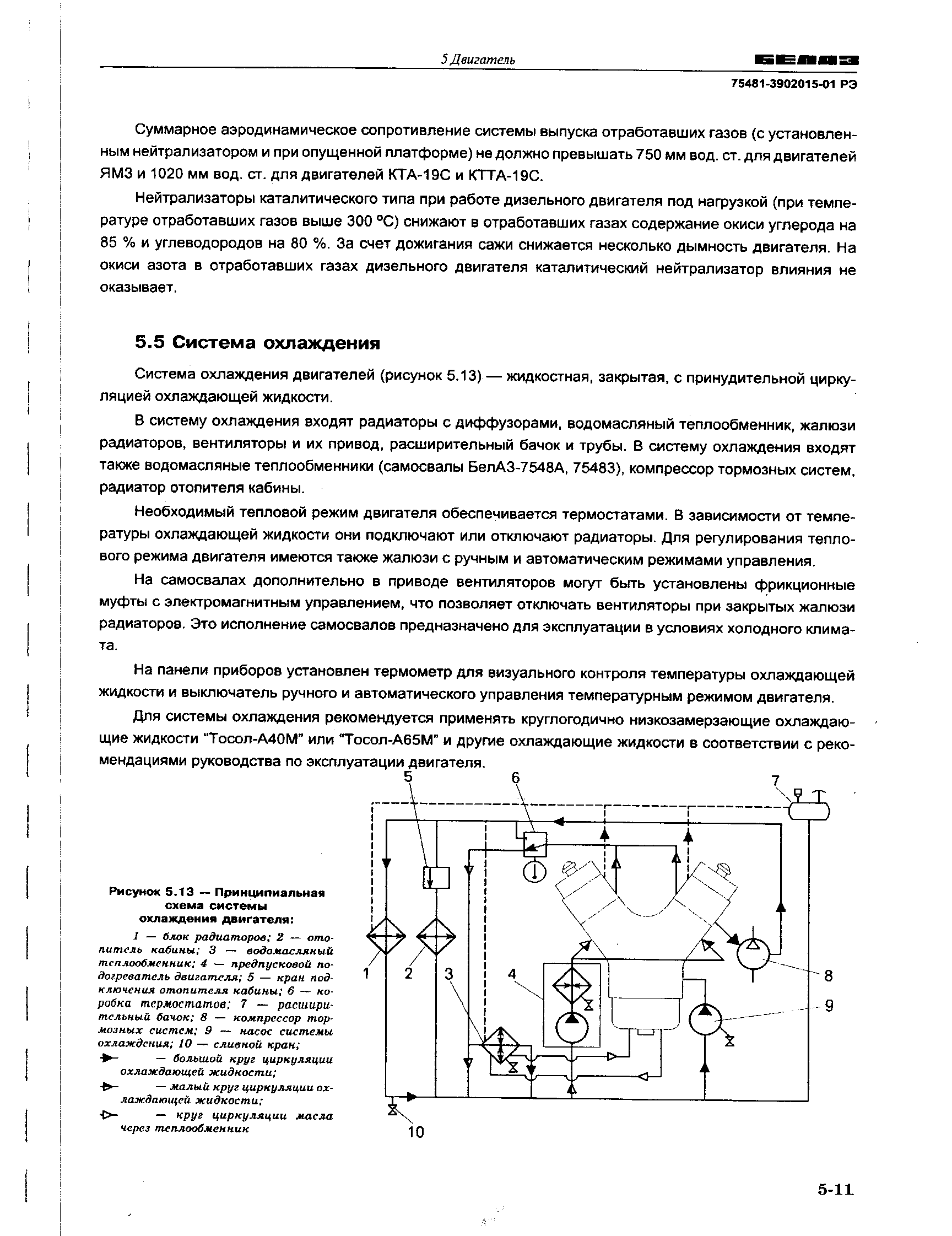 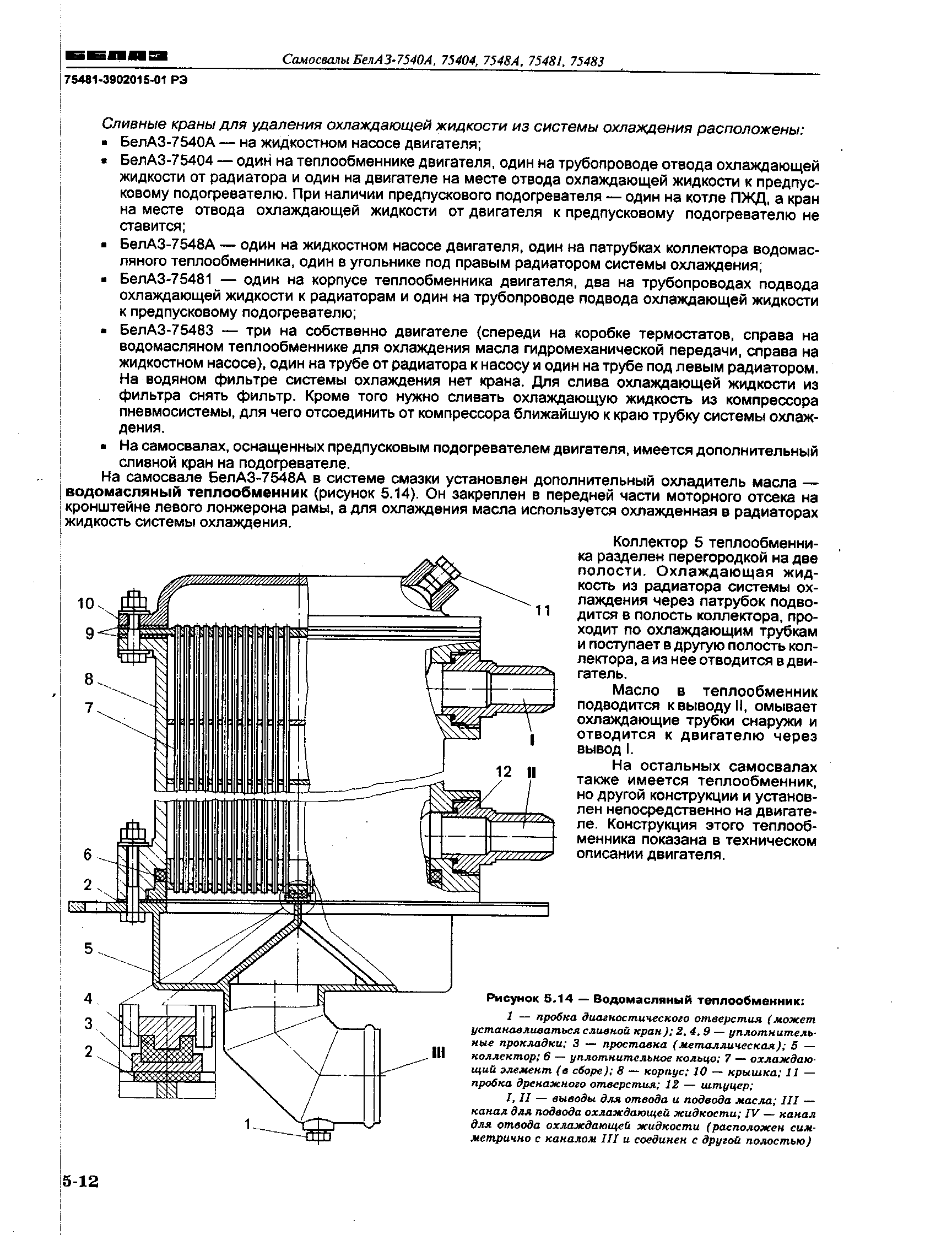 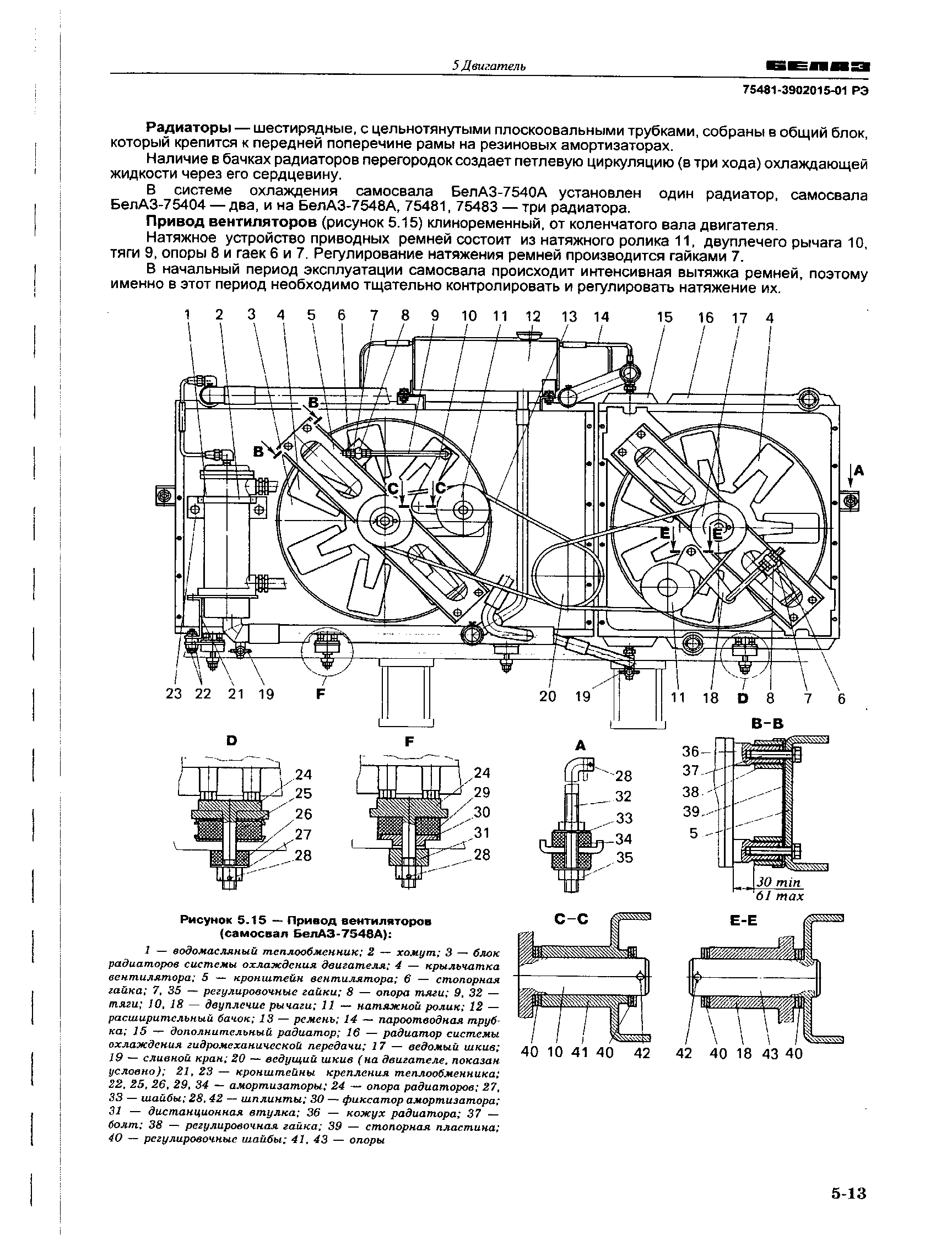 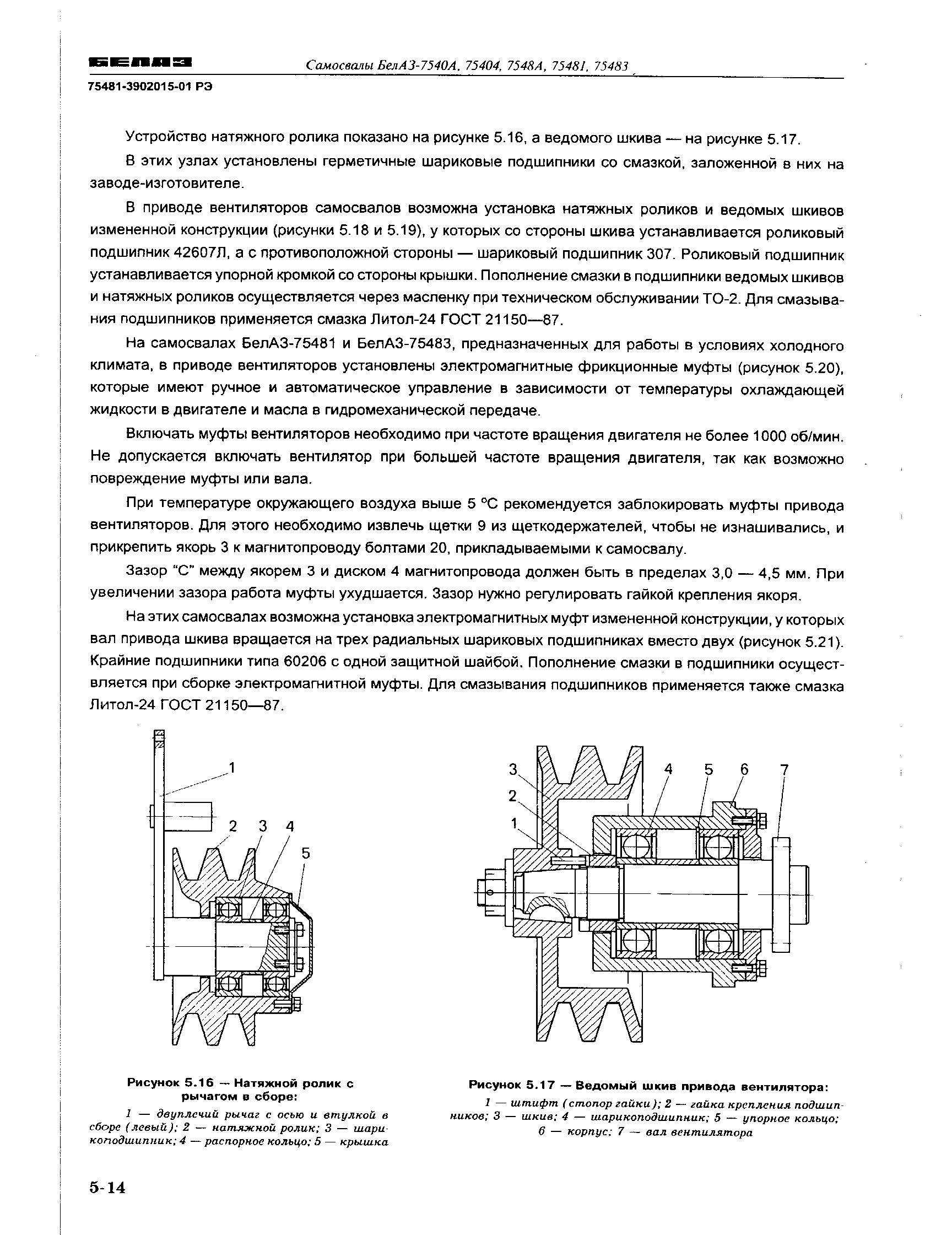 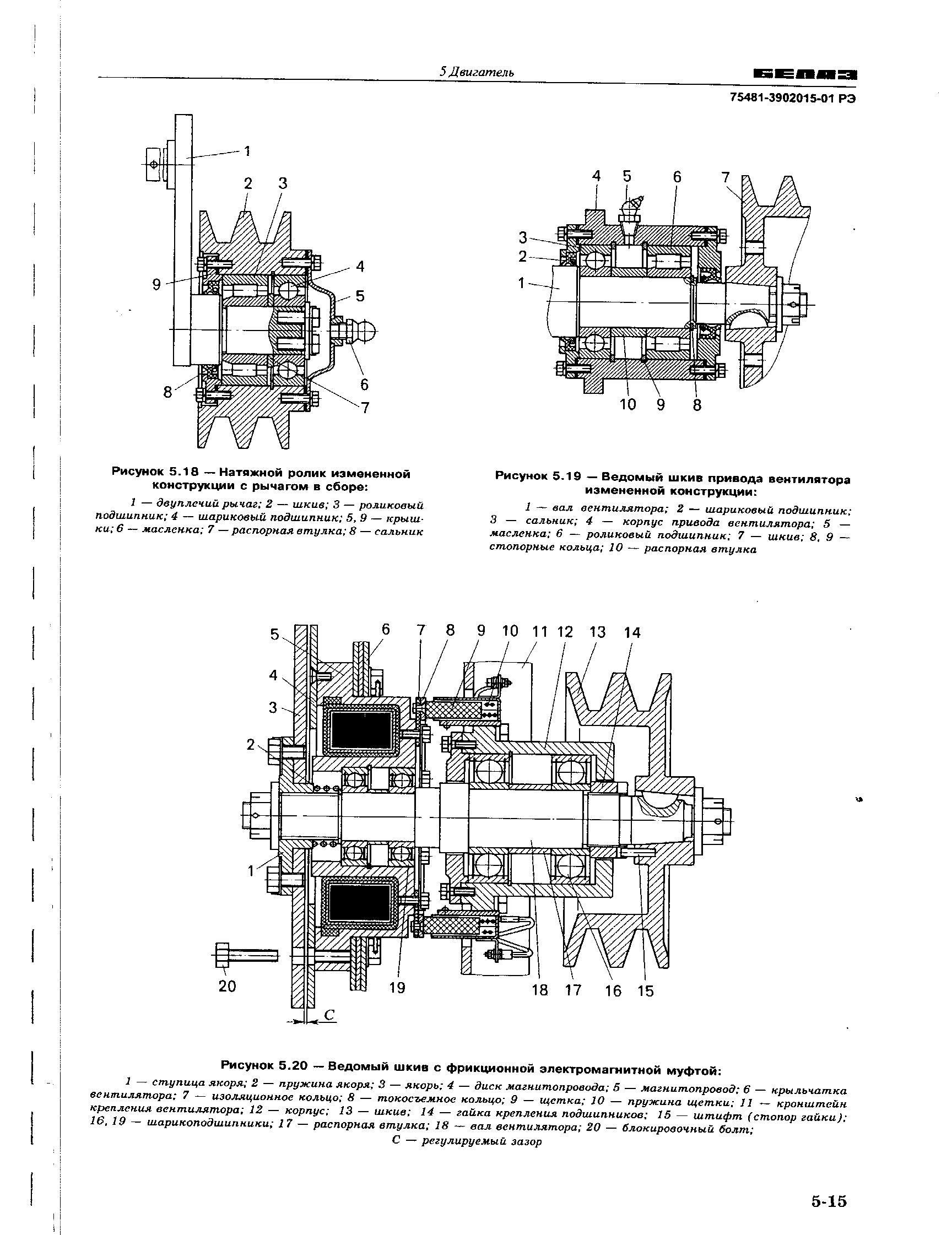 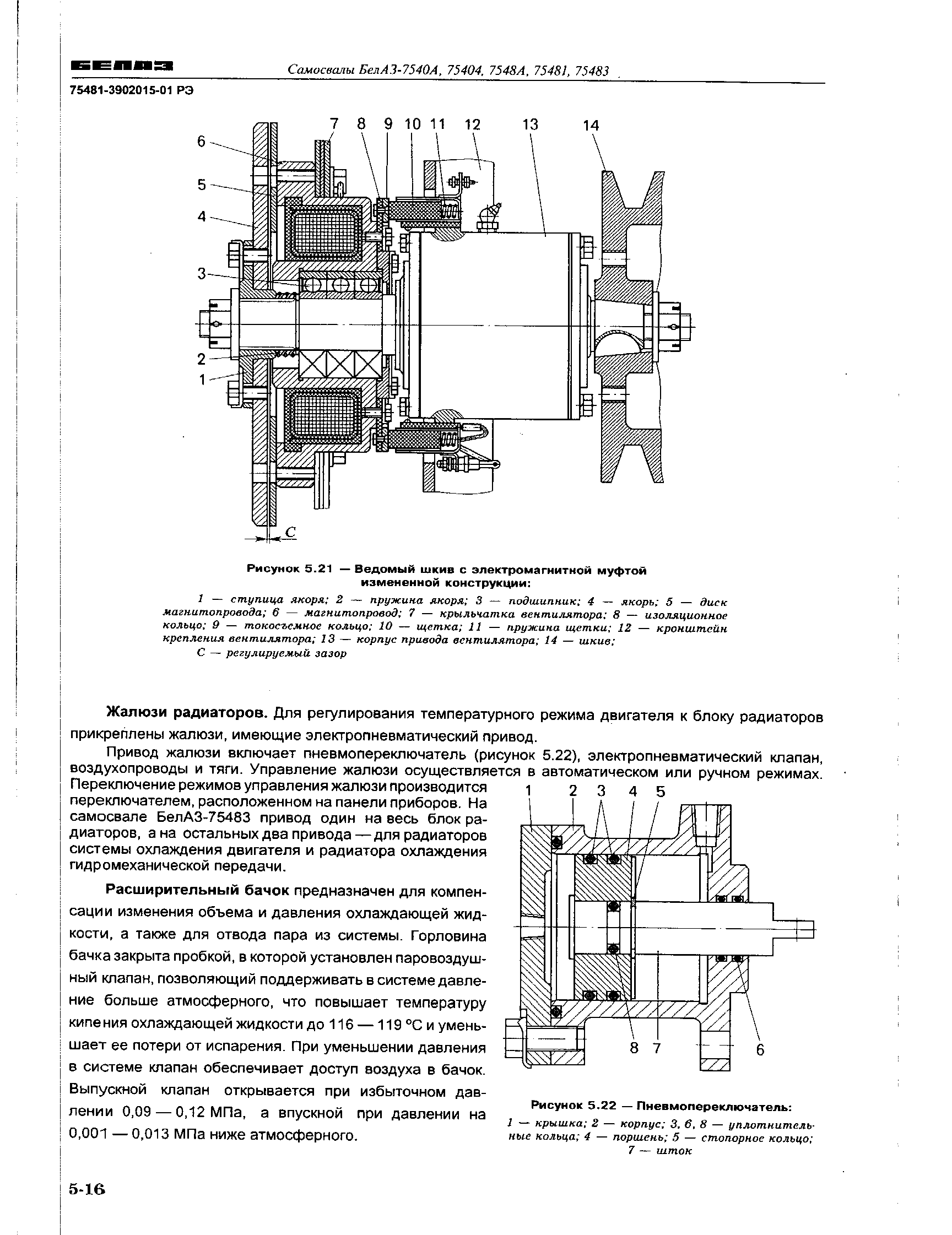 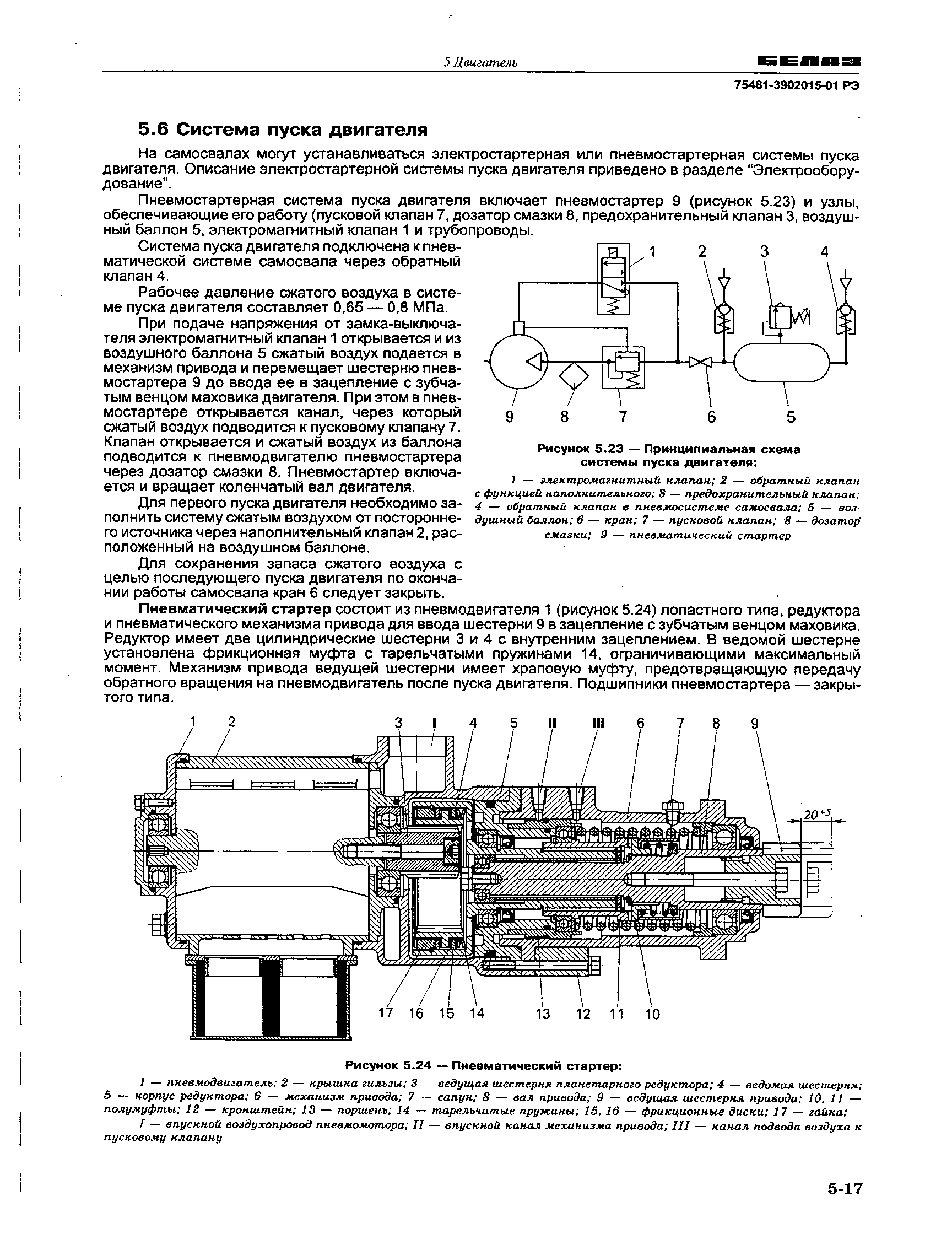 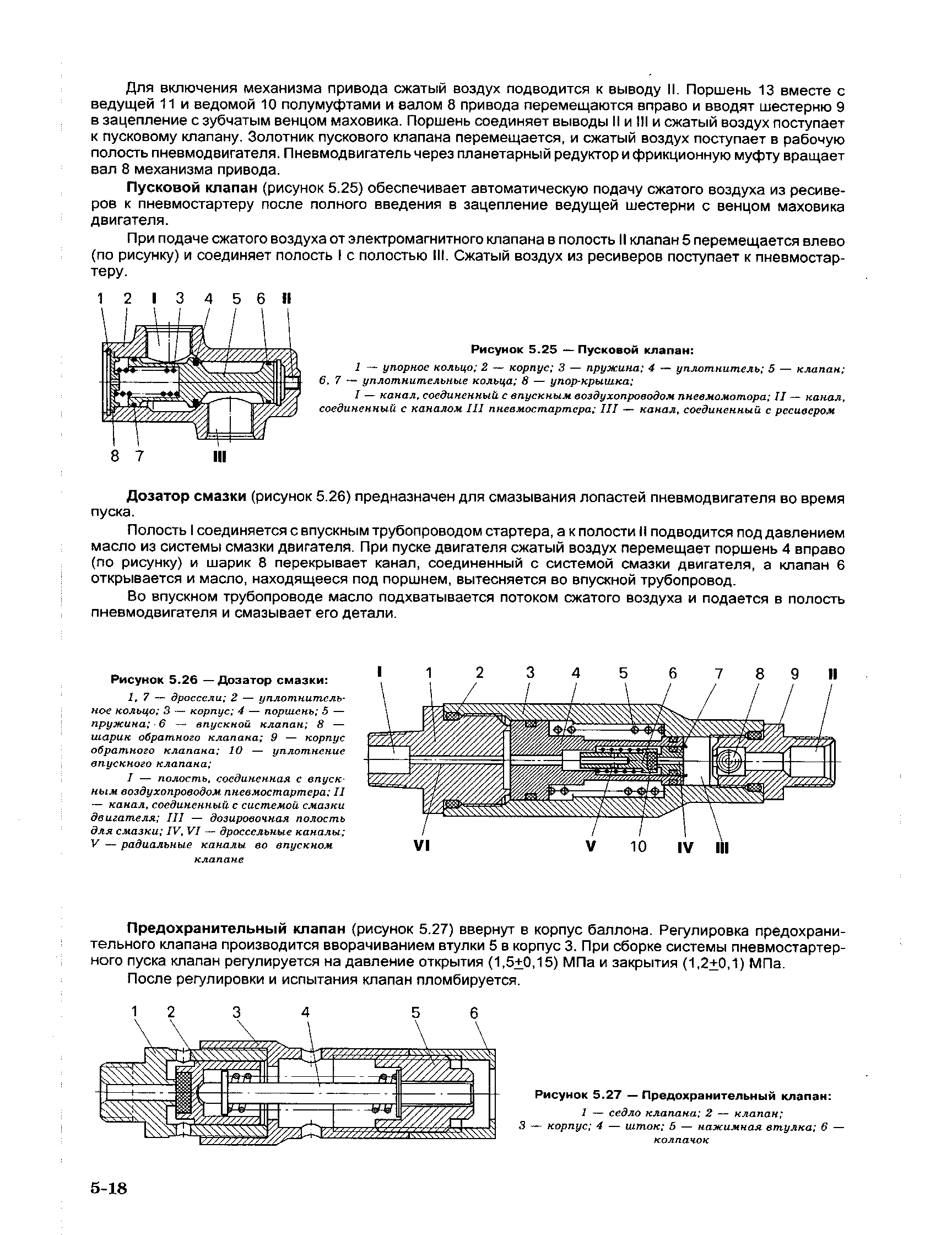 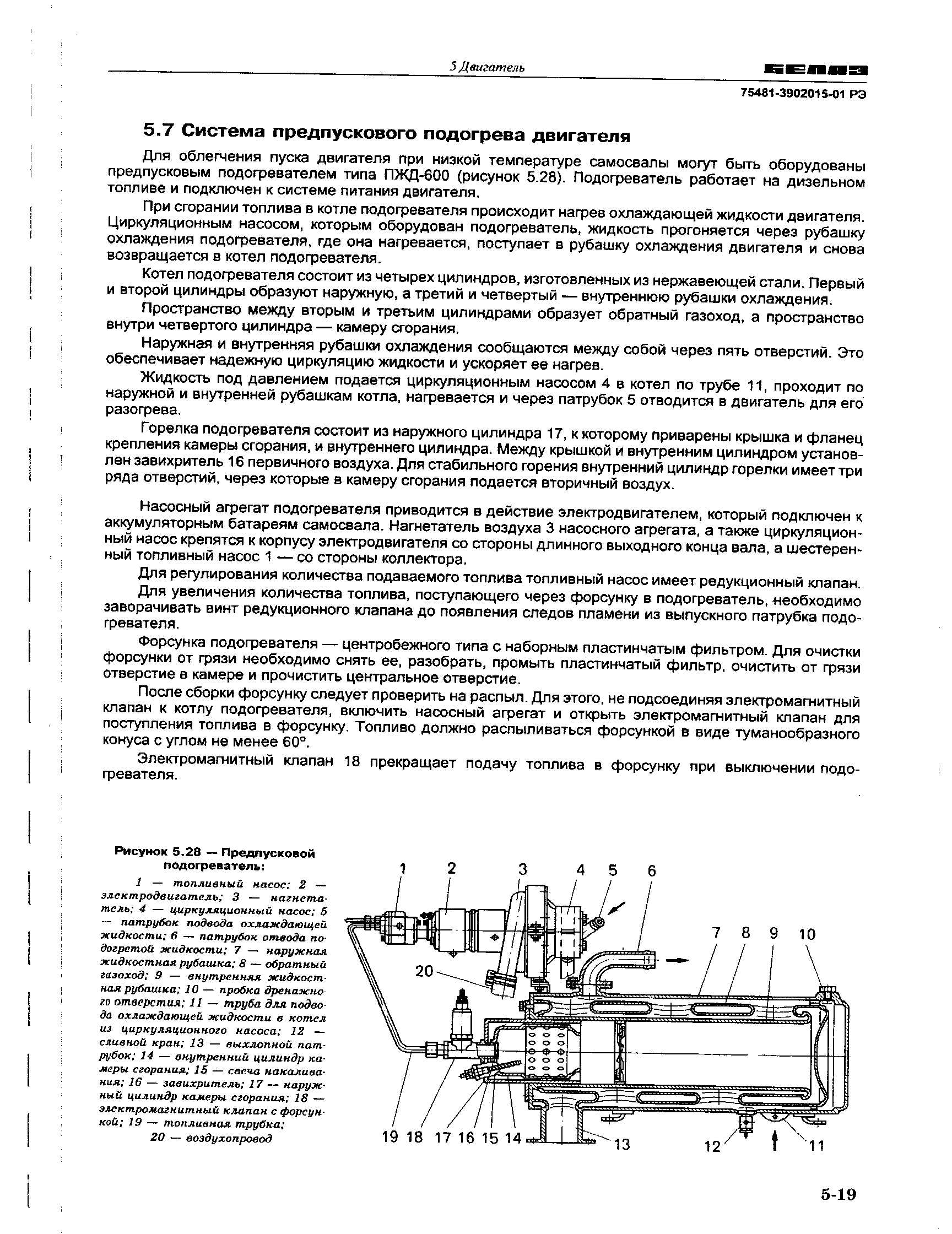 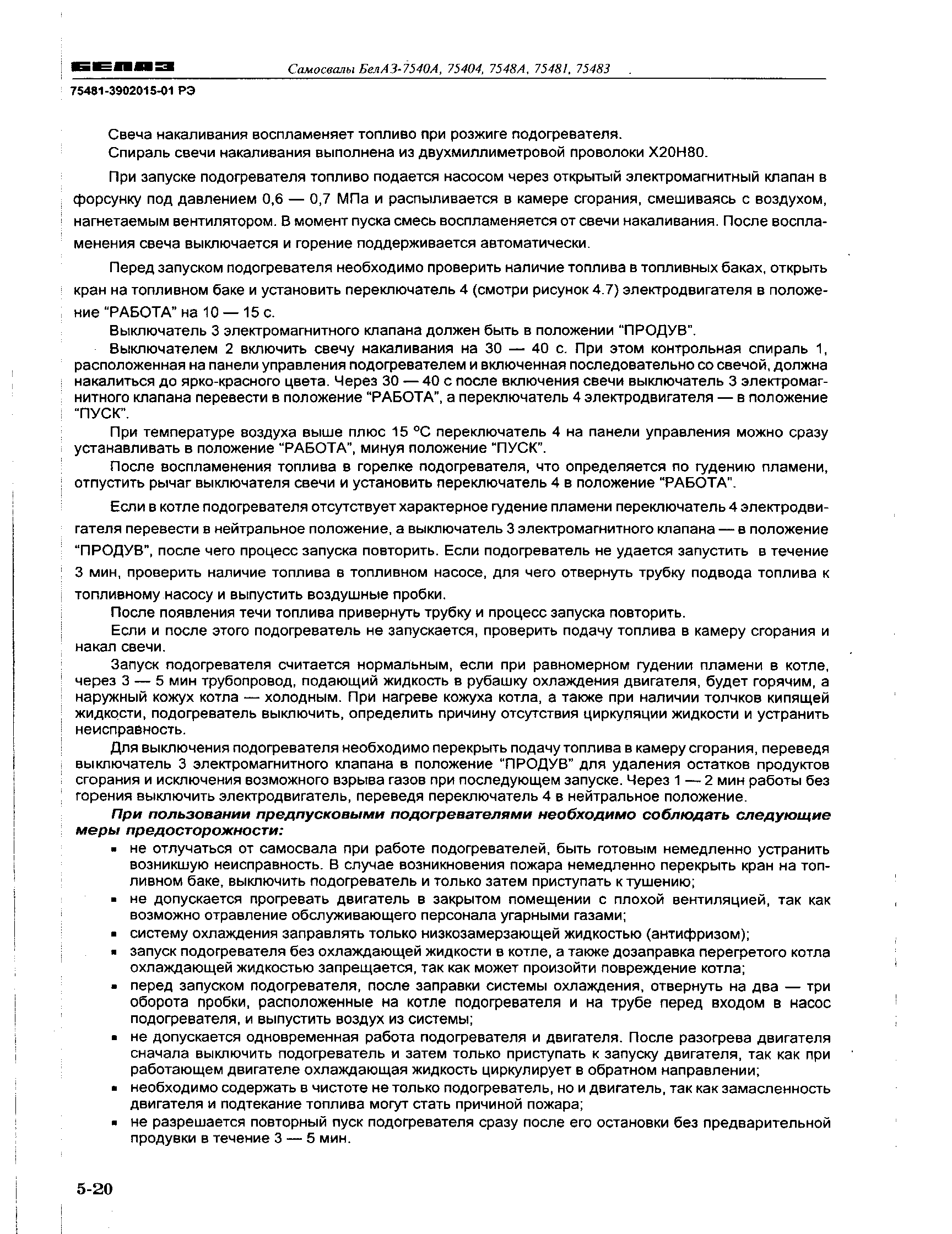 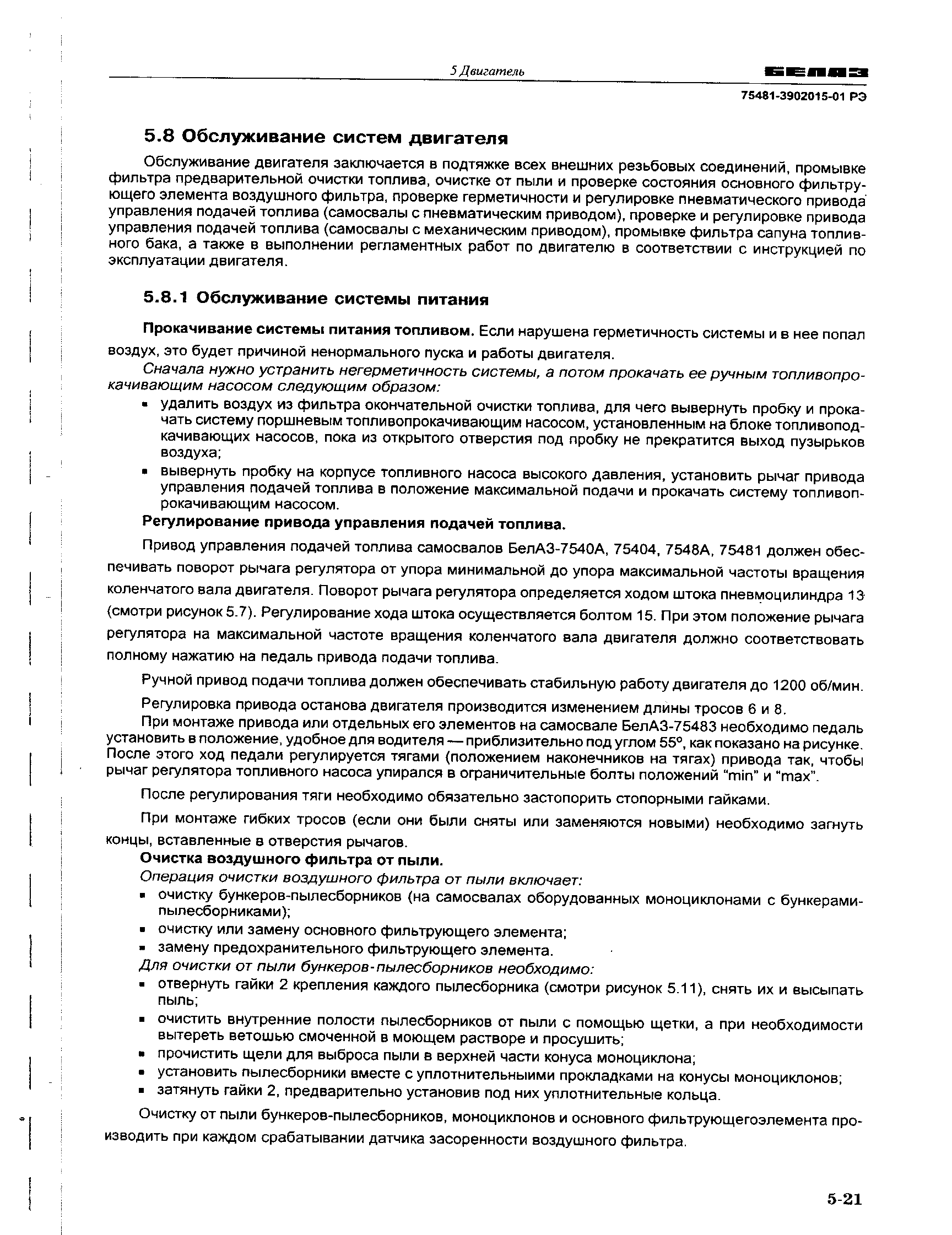 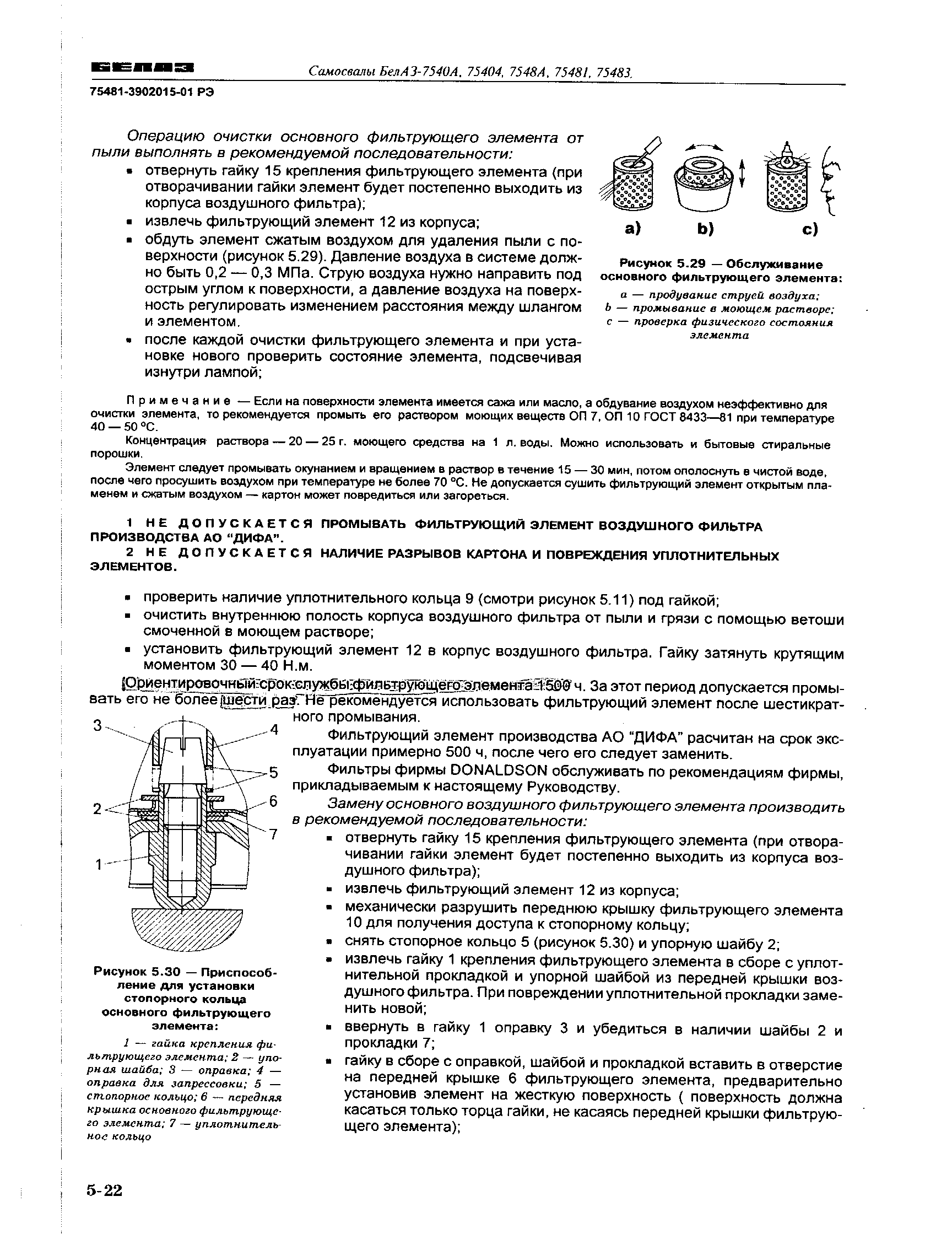 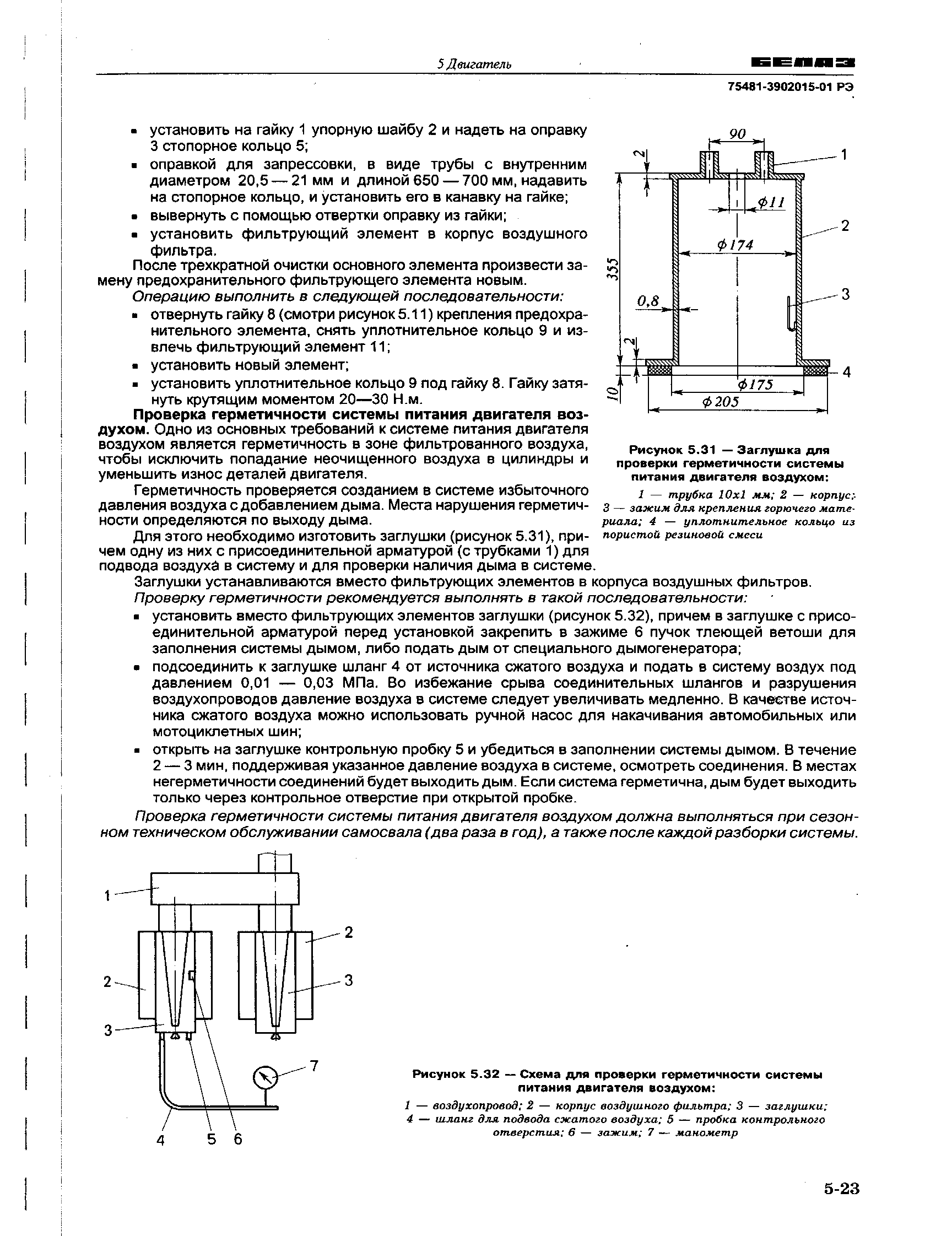 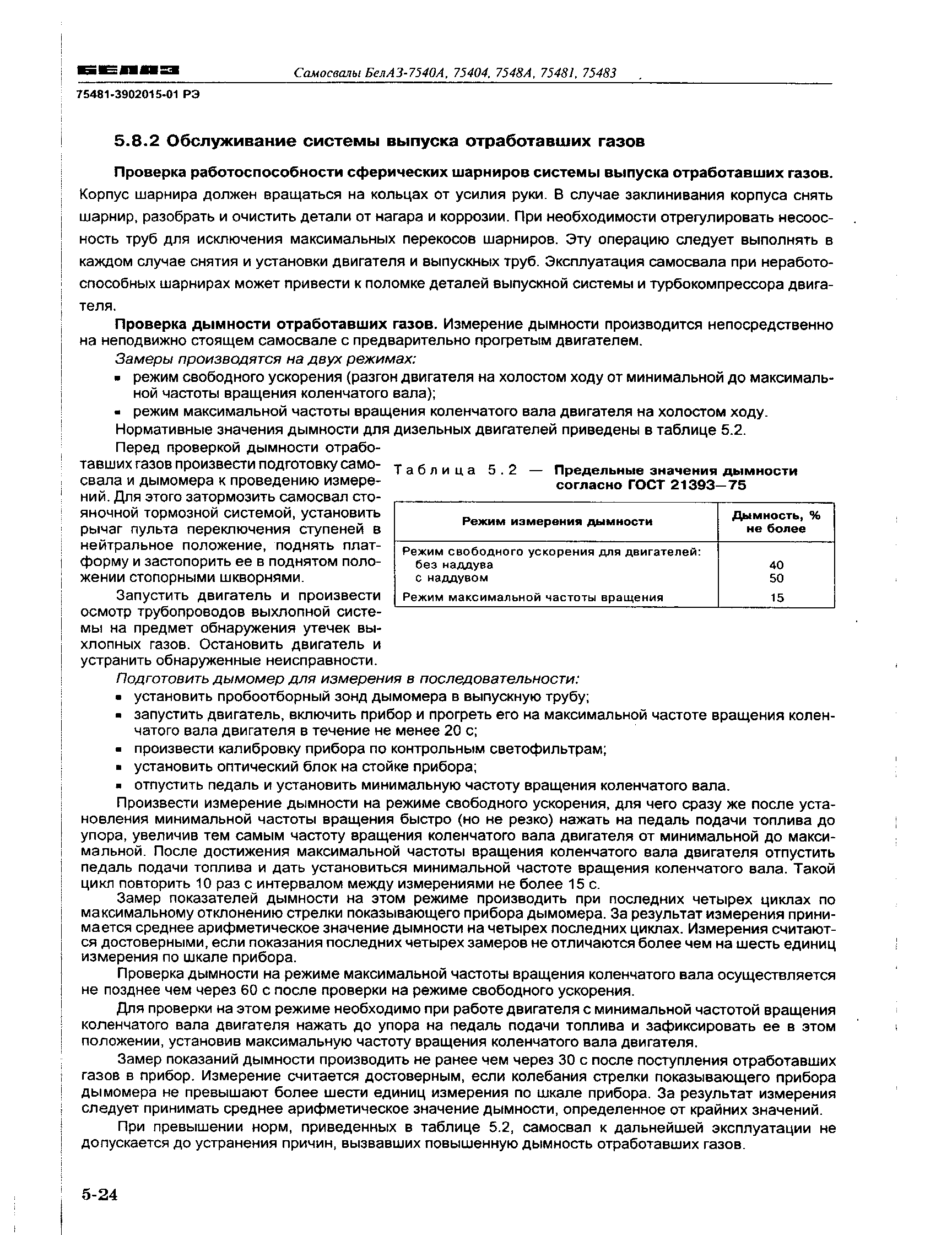 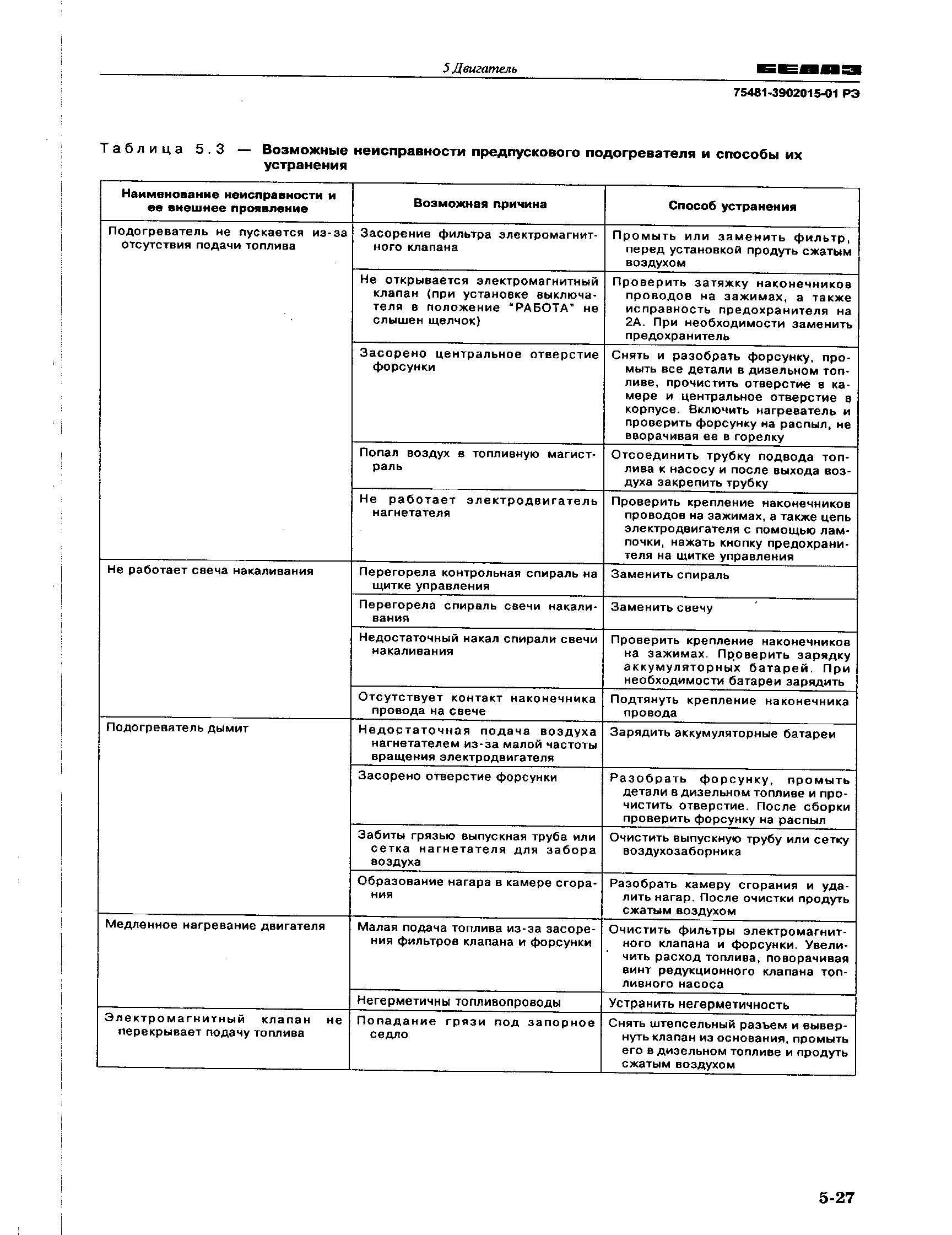 Источник    руководство  75481-3902015 РЭВопросыКак правильно останавливать двигатель, оснащенный турбокомпрессором? 